Community Action Dacorum is committed to using ICT within the organisation in an effective manner and recognises the benefits and value that good ICT brings to our work.  The purpose of this policy is to provide guidance as to the proper use of ICT within Community Action Dacorum (including software, hardware and communication tools).  Community Action Dacorum operates its ICT systems in accordance with all appropriate legislation e.g. Data Protection Act, 1998, Copyright Designs and Patents Act, 1988, Computer Misuse Act 1990, Human Rights Act 1998, Counter-Terrorism and Security Act 2015, PREVENT Duty guidance 2015,   Virus Protection ProceduresIn order to prevent the introduction of virus contamination into the software systemthe following must be observed:-a.    	unauthorised software including public domain software, magazine cover disks/CDs or Internet/World Wide Web downloads must not be used; andb.	all software must be virus checked using standard testing procedures before being used. Use of computer equipmentIn order to control the use of the company’s computer equipment and reduce the risk of contamination the following will apply:-You must not remove computer equipment from the office without permission from your line manager or a member of the senior management teamThe introduction of new software must first of all be checked and authorised by our ICT contractors before general use will be permitted.Only authorised staff should have access to the company’s computer equipment.Only authorised software may be used on any of the company’s computer equipment.Only software that is used for business applications may be used.No software may be brought onto or taken from the company’s premises without prior authorisation.Unauthorised access to the computer facility will result in disciplinary action.Unauthorised copying and/or removal of computer equipment/software will result in disciplinary action; such actions could lead to dismissal.You must not create, access, transmit or download inappropriate or extremist materials as defined within the Prevent Guidance 2015.   Community Action Dacorum has a responsibilty to prevent individuals from being drawn into extremism or terrorism and a duty to alert and report any attempted access to, or dissemination of such inappropriate material.E-mail and Internet PolicyIntroductionThe purpose of the Internet and E-mail policy is to provide a framework to ensure that there is continuity of procedures in the usage of Internet and E-mail within the company.  The Internet and E-mail system have established themselves as an important communications facility within the company and have provided us with contact with professional and academic sources throughout the world.  Therefore, to ensure that we are able to utilise the system to its optimum we have devised a policy that provides maximum use of the facility whilst ensuring compliance with the legislation throughout.InternetWhere appropriate, duly authorised staff are encouraged to make use of the Internet as part of their official and professional activities.  Attention must be paid to ensuring that published information has relevance to normal professional activities before material is released in the company name.  Where personal views are expressed a disclaimer stating that this is the case should be clearly added to all correspondence.  The intellectual property right and copyright must not be compromised when publishing on the Internet.  The availability and variety of information on the Internet has meant that it can be used to obtain material reasonably considered to be offensive.  The internet provides staff, learners and volunteers with access to a wide-range of content, some of which is harmful. Extremists use the internet, including social media, to share their messages. The use of the Internet to access and/or distribute any kind of offensive material, or material that is not work-related, will render you liable to disciplinary action which could lead to dismissal.Where staff, learners, volunteers or visitors find unblocked extremist content they must report it to a senior member of staff.We are aware that staff, learners and volunteers have access to unfiltered internet when using their mobile phones and staff are alert to the need for vigilance when others are using their phones.E-mailThe use of the E-mail system is encouraged as its appropriate use facilitates efficiency.  Used correctly it is a facility that is of assistance to employees.  Inappropriate use however causes many problems including distractions, time wasting and legal claims.  The procedure sets out the company's position on the correct use of the E-mail system.Procedures - Authorised UseUnauthorised or inappropriate use of the E-mail system may result in disciplinary action which could include summary dismissal.The E-mail system is available for communication and matters directly concerned with the legitimate business of the company. Employees using the E-mail system should give particular attention to the following points:-		i)	all comply with company communication standards;		ii)	E-mail messages and copies should only be sent to those for whom they are particularly relevant;		iii)	E-mail should not be used as a substitute for face-to-face communication or telephone contact.  Flame mails (i.e. E-mails that are abusive) must not be sent.  Hasty messages sent without proper consideration can cause upset, concern or misunderstanding;				iv)	if E-mail is confidential the user must ensure that the necessary steps are taken to protect confidentiality.  The company will be liable for infringing copyright or any defamatory information that is circulated either within the company or to external users of the system; and	v)	offers or contracts transmitted by E-mail are as legally binding on the company as those sent on paper.	c.	The company will not tolerate the use of the E-mail system for unofficial or inappropriate purposes, including:-any messages that could constitute bullying, harassment or other detriment;personal use (e.g. social invitations, personal messages, jokes, cartoons, chain letters or other private matters);on-line gambling;accessing or transmitting pornography;downloading or distributing indecent images of children;transmitting copyright information and/or any software available to the user; orposting confidential information about other employees, the company or its customers or suppliers.publishing or distributing materials or statements which encourage terrorismdisseminating terrorist publicationscollecting information likely to be useful in the preparation of terrorism.Use of Social Networking SitesAny work-related issue or material that could identify an individual who is a service user/volunteer or work colleague, which could adversely affect the company and our relationship with any customer/client must not be placed on a social networking site.  You must comply with the CAD Social Media Policy when using social networking sites on behalf of the organisation.Leaving Community Action DacorumWhen you leave, CAD will suspend your user account and you must make every effort to ensure that all important files/documents are made available to the organisation before you leave.Disciplinary ProcessThe use and access to CAD’s resources and information is conditional upon the adherence to this policy.  Any breach of the terms within this policy may result in the disciplinary process being enacted.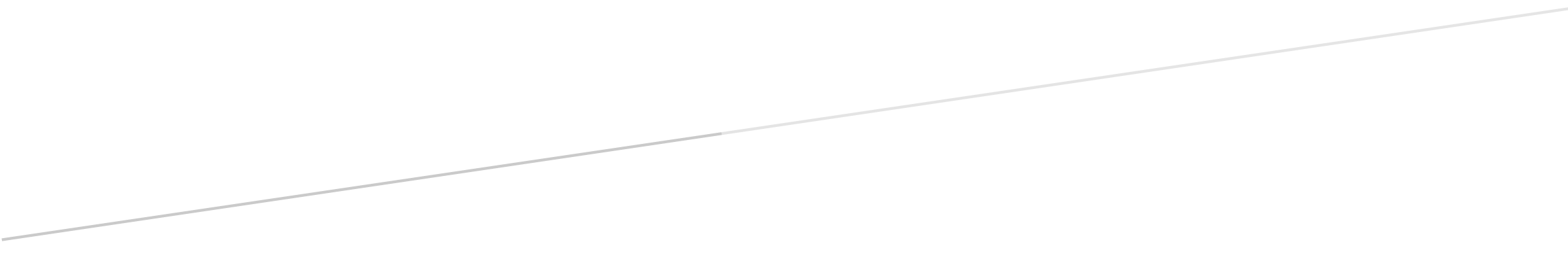 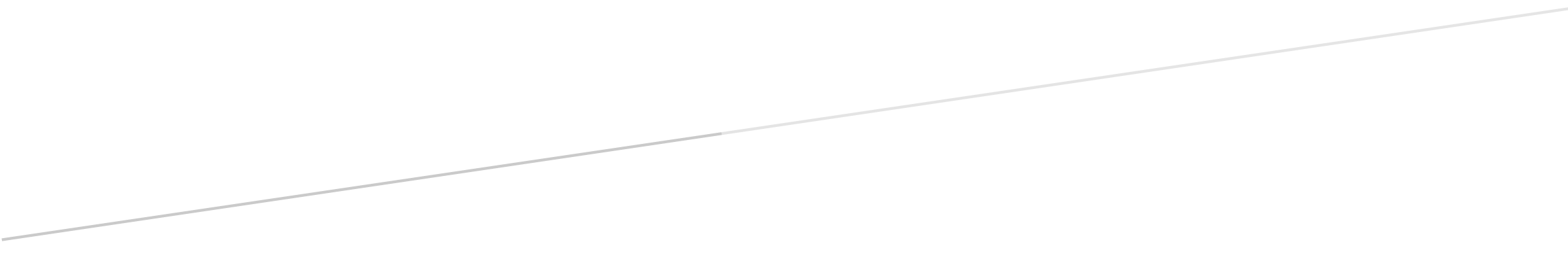 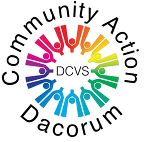 